If you become aware of inappropriate/harmful posts:  DOTake seriously, keep calm, accept without judgement Make contact offline to respond to disclosuresLet them know who you must tell to help stop the abuseDO NOTShow shock or disbeliefRespond onlinePush the person into giving details of the abuse – your role is NOT to investigateAsk direct or leading questions – this could be harmful to the investigationJump to conclusions or use words the person has not already usedRespondSave and download to hard copy any inappropriate material – posts, images, messages etcOnly discuss what they have told you with others on a ‘need to know’ basis – and not with others who are not involved (friend/colleague/partner) Never comment on or alert the alleged abuser – or anyone else who may tell themRecordALWAYS make a record of what the person has told you and pass it, with any saved posts, messages, images etc to your Parish Safeguarding Co-ordinatorKeep the record factual – who, why, what, where, when, how – sign and date itIf you can, agree with the person that your record is accurateReportNEVER promise to keep a secretALWAYS report any concerns about a child - or someone who works or volunteers for the church - however small they may seem, all disclosures and all allegations TELL Parish Safeguarding Co-ordinator or Vicar…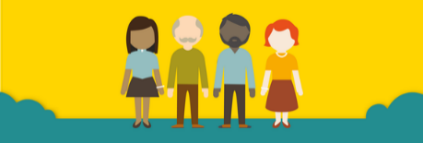 … or, when the concern is about them/you can’t get in touch with them/you don’t want to tell anyone at your church, tell the Bishop’s Safeguarding AdviserIf you need immediate advice and can’t wait to get in touch with any of the above call the duty social care team or NSPCC helpline or policeIf a situation is not safe and someone is in danger or needs immediate help call the policeContact Numbers:Parish Safeguarding Co-ordinator:Vicar:Bishop’s Safeguarding Adviser:	07324 993844Social Services:Out of Hours Social Services: 31:8 (formerly CCPAS):		0303 003 11 11NSPCC:				0808 800 5000Police: 				101 or 999ChildLine: 			0808 11 11Domestic Violence: 		0808 2000 247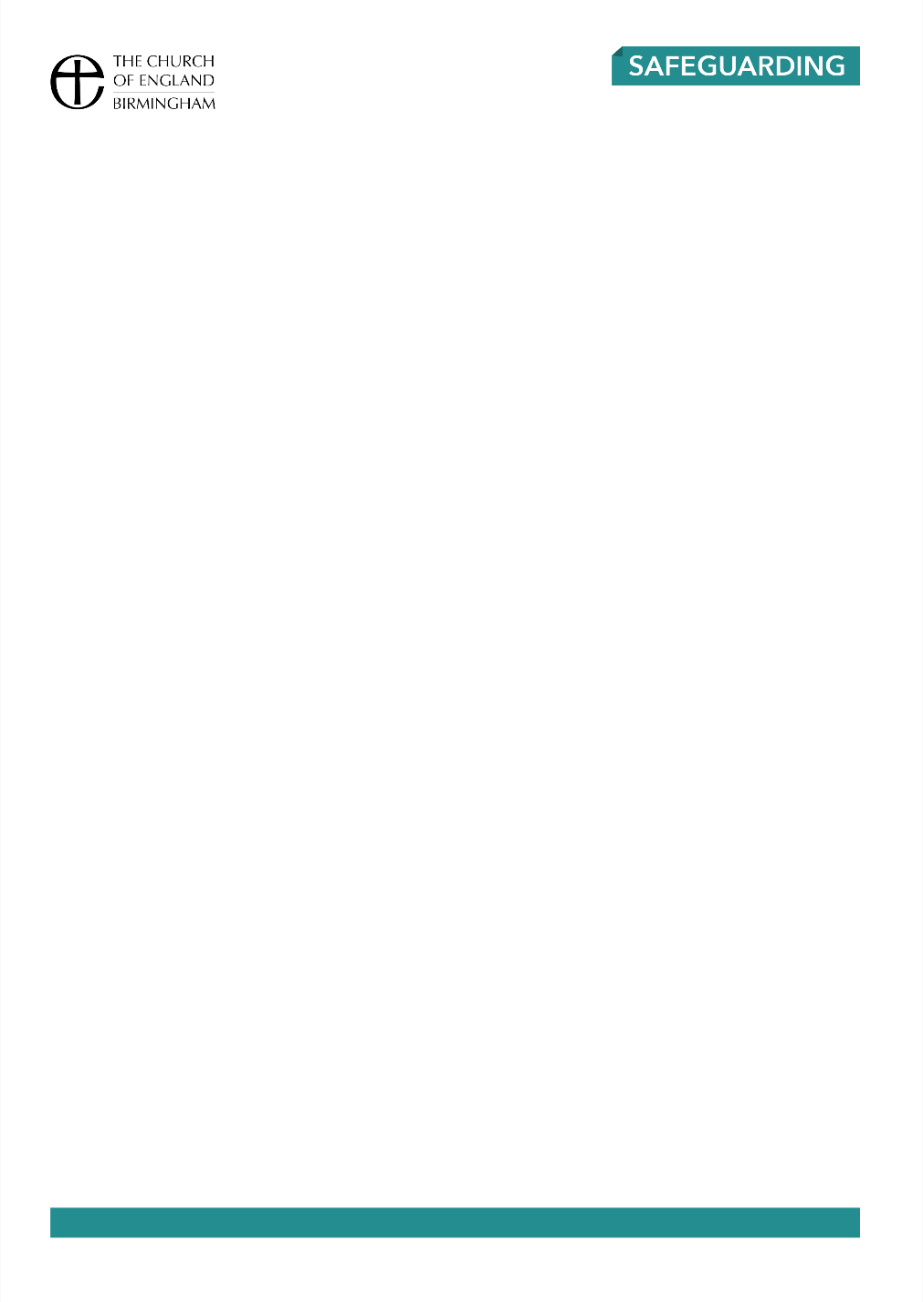 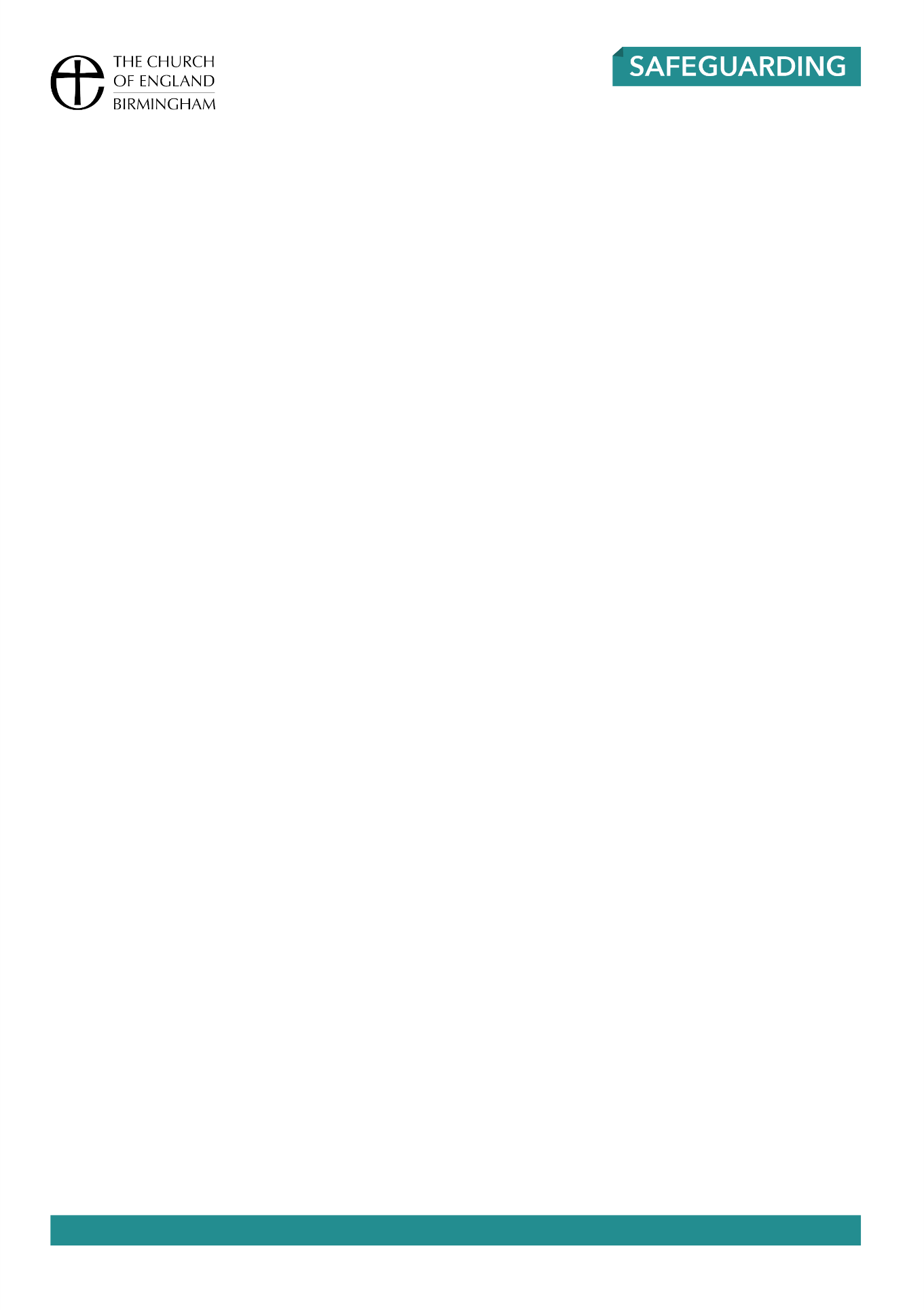 A Guide to Using Social Media for Leaders & Helpers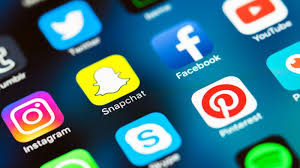 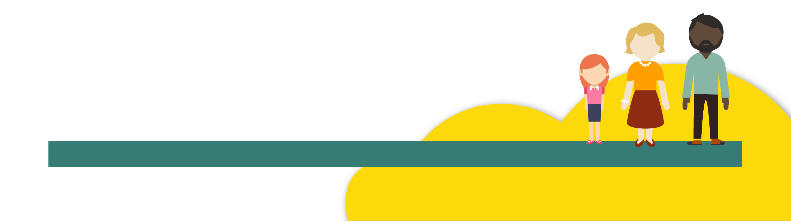 Social Media … … allows users to create rather than just consume online content – upload photographs, updates, comments etc.  The Church of England’s community guidelines for using social media have been created to reflect our values and help Christians to live out their calling to share the good news of Jesus Christ:https://www.churchofengland.org/terms-and-conditions/our-social-media-community-guidelinesFor many young people there is little distinction between their ‘on’ and ‘offline’ worlds and excessive restrictions ‘online’ can lead them to taking greater risks to get around these.  The world of social media changes rapidly.  Keep up to date at websites such as https://www.thinkuknow.co.uk/ or https://www.childnet.com/The PCC must approve the use of social media and mobile phones by the church and appoint a named person to monitor church accounts on their behalf.For further guidance see The Parish Safeguarding Handbook 2018, section 12 and the Safer Environments practice guide 2019 at https://www.churchofengland.org/safeguarding/promoting-safer-church-safeguardingSexting is ... the sending or posting of sexually suggestive images, including nude or semi-nude photographs via mobiles or over the internet - always refer to your  Parish Safeguarding Co-ordinator and the Bishop’s Safeguarding Adviser.  The sharing of sexual imagery of people under 18 by adults constitutes child sexual abuse and must also be reported to the Police. Using ImagesImages – photos or films – are sensitive personal data - you need consent to use and store them. Ensure images and posts are regularly updated and remove ‘old’ imagesThink Who? Why? What? before using images of under 18s online.  Under 18s should be fully clothed and not named. Store securely – locked cabinet or protected file. Use church, not personal, devices to take and store images. Communicate clearly any ‘rules’ about taking their own images to attendees at an event – and have   procedures to respond to and manage any concerns.ConsentUpdate consent at least annually. Over 16s with capacity can give consent – but also let parents know. Under 16s should be asked if it’s okay to take their image – but their parents must also give consent too. DO NOT use images of adults who lack the capacity to give informed consent – no one else can give consent on their behalf. Group images in a public space – individual consent not needed  - but make participants aware that images will be taken and for what purpose. Those who freely gather for a group photo have given their implied consent by virtue of gathering.Be honest, transparent, consistent, accountable, vigilantWhen using social media for church: DOMaintain appropriate boundaries Think before you post – social media is ‘public’ and can be traced back to you Behave online as you would offline Avoid online ‘lone working’ e.g. 1:1 chatUse ‘official’ church or group accounts/phones where possible – keep private media separateObtain consent from over 16s or carers of under 16s to use and store their info & images online DO NOTHarass, stalk or post inappropriate materialAllow content to contain, or link to, harmful, libellous, illegal, bullying or abusive materialAccept or invite young people as ‘friends’ who know you as a ‘church leader’Be safeBe respectfulBe kind & honestTake responsibilityCredit othersDisagree wellBe a good ambassadorFollow the rules